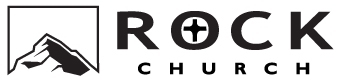 Rock Church Rock Singles Ministry ApplicationThe following questions are designed to give us information about who you are and where you would like to serve.										Date ____/_____/_____
POSITION OF INTEREST: __________________________________________________PERSONAL DATAMale ❑ Female ❑     Age ____   DOB ___/____/____  Name ___________________________________________________________________Address_____________________________    ____________________  _____________		Street						City				ZipPhone (      ) __________________________    (     )_______________________________		Home							WorkEmail _______________________________    Marital Status ________________________   Where are you employed? ____________________________________________________Is The ROCK your home church? Yes ❑ No ❑    Have you taken the Rock Church’s Life Class?  Yes ❑ No ❑    Are you involved in a Rock Church rGroup?  Yes ❑ No ❑ If yes, who is your facilitator? _________________________________________________   (     ) _________________If the Rock is not your home church, where do you attend? ___________________________Reference (Name and Phone/Email Address) __________________________________________________SPIRITUAL DATABelow is a copy of our Statement of Faith. Please read it and acknowledge your understanding and agreement by initialing in the space provided.Our Statement of Faith includes the foundational truths upon which we base all of our beliefs.We believe the Bible to be the inspired, infallible, and authoritative word of God.We believe in the deity of Jesus, His virgin birth, His sinless life, His miracles, His atoning death through his blood shed on the cross, and His burial and bodily resurrection on the third day. We believe in His second coming in power and glory.We believe that repentance from sin and acceptance of Jesus Christ as Lord and Savior is the only way to salvation.We believe in the ministry of the Holy Spirit through the exercise of His power in believers today through His gifts.We believe in the resurrection of both the saved and the lost: they that are saved unto the resurrection of life and they that are lost unto judgment. We believe it is important to uphold the Scriptural practices of the early church. Therefore, we hold to the practice of water baptism and the regular taking of communion. We believe that they serve as a demonstration of our living faith in Christ.If you understand and agree with our Statement of Faith, please initial here:_____________Do you disagree with any of the teachings of The ROCK? If yes, please explain:_________________________________________________________________________________________________________________________________________________________Why do you want to join the Rock Singles Ministry _______________________________________________________________________________________________________________________________________________________________________________What are your spiritual gifts? ____________________________________________________________________________________________________________________________________________________Briefly write your Christian testimony (including the year you received Jesus as your savior.) ________________________________________________________________________________________________________________________________________________________________________________________________________________________________________________________________________________________________________________________________________________________________________________________________________________________________________________________________________________________________________________________________________________________________________________________________________________________________________________________________________________________________________________________________________________________________________________________________________________________Describe your spiritual walk with God at the present time. ________________________________________________________________________________________________________________________________________________________________________________________________________________________________________________________________________________________________________________________________________________________________________________________________________________________________________Are you willing to commit to 1-year of service? Yes ❑ No ❑BACKGROUND INFORMATIONHave you ever been convicted of or pleaded guilty to a crime or felony? Have you ever done time in jail or prison? (circle one)	YES  	NOIf yes, please explain: ________________________________________________________________The information contained in this application is correct to the best of my knowledge. I authorize any references listed in this application to give you any information they may have regarding my character for the prayer ministry. In consideration of the receipt and evaluation of this application by the Rock, I hereby release any individual, church, youth organization, charity, employer, reference, or any other person or organization, including record custodians, both collectively and individually, from any and all liability for damages of whatever kind or nature that may at any time result to me, my heirs, or family, because of compliance or any attempts to comply, with this authorization. I waive any right that I may have to inspect any information provided about me by any person or organization identified by me in this application.Signature:______________________________________ Date:_____/_____/____